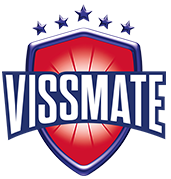 Basın Bülteni                                                                                                                2017                         Ahşap Yüzeyler Vissmate’den Sorulacak!Vissmate Temizlik Ailesi’ne ahşap yüzeyleriniz için temizlik uzmanı Vissmate Ahşap Temizleyici katıldı.Sabun bazlı Vissmate Ahşap Temizleyici, ahşap yüzeylere zarar vermeden yağı, isi, tozu ve kiri durulama gerektirmeden derinlemesine temizliyor ve yüzeylere mükemmel parlaklık veriyor. Vissmate Ahşap Temizleyici, özel koruyucu formülü sayesinde parke, lamine ve laminant gibi hassas yüzeylerle beraber mutfak dolapları, merdiven, kapı, pencere pervazları gibi geniş silinebilir ahşap yüzeylerin de ilk günkü görünümünde kalmasını sağlayarak doğal parlaklığını korumaya yardımcı oluyor.Eşsiz hanımeli parfümüyle temizliğin mis gibi kokusunu evinize taşıyan Vissmate Ahşap Temizleyici, temizlik yaptığınız mekanlara uzun süreli ferahlık taşıyor.Tüm hassas ahşap yüzeylerinizi zorlanmadan etkili temizliğe ve istediğiniz parlaklığa kavuşturmak Vissmate Ahşap Temizleyici artık çok kolay ve pratik.Bilgi için:info@vissmate.com.tr(0216) 593 13 44